AKMENĖS RAJONO SPORTO CENTRAS 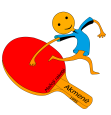 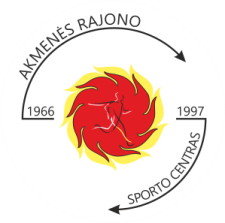 irSTALO TENISO KLUBAS „MAŽOJI RAKETĖ“TVIRTINU:							TVIRTINU:Akmenės rajono sporto centras					STK „MAŽOJI RAKETĖ“Direktorius: Mantas Mačius						Pirmininkė Loreta AvelienėNaujoji Akmenė, 2020-07-31					Akmenė, 2020-07-312020 metų Naujosios Akmenės miesto atvirų asmeninių stalo teniso pirmenybių po atviru dangumiN U O S T A T A ITikslai ir uždaviniaiPirmenybės skirtos Naujosios Akmenės miesto šventei paminėti;Populiarinti stalo teniso žaidimą Naujojoje Akmenėje ir Akmenės rajone. Vadovavimas varžybomsVaržyboms vadovauja ir jas vykdo vyr. teisėjas Loreta Avelienė (nacionalinė kategorija), vyr. sekretorius Lorenas Vismantas bei STK „Mažoji raketė” klubo nariai. DalyviaiVaržybose dalyvauja Naujojoje Akmenėje gyvenantys sportininkai ir šventės svečiai.Varžybų vieta ir laikas	Varžybos vyks 2020 m. rugpjūčio 12 dieną (trečiadienį) teniso aikštelėje adresu: Respublikos g. 24 A, Naujoji Akmenė. „Pipirų“ grupės varžybų pradžia 16.00 val. Atvykimas į varžybas iki 15.30 val.Likusių dalyvių grupių varžybų pradžia 18.00 val. Atvykimas į varžybas iki 17:30 val. Esant nepalankioms oro sąlygoms, turnyras vyks Saulėtekio progimnazijos sporto salėje adresu: V. Kudirkos 11 A, Naujoji Akmenė.Varžybų vykdymo sistemaVykdomos asmeninės, vykdomos „pipirų“, šventės svečių, mėgėjų ir profesionalų grupėse. Varžybos vykdomos vadovaujantis LSTA patvirtintomis taisyklėmis, pravedimo tvarka nustatoma varžybų dieną, atsižvelgiant į dalyvaujančių žaidėjų skaičių. Dalyvių priėmimo sąlygosDalyviai patys atsako už savo sveikatos būklę bei saugumą kelionės ir varžybų metu. Karščiuojantys, sloguojantys, kosintys asmenys turnyre dalyvauti negali.Nugalėtojų apdovanojimasVaržybų nugalėtojai apdovanojami taurėmis ir medaliais, 2-3 vietų laimėtojai – medaliais. Paguodos turnyro nugalėtojas – prizu. Visi renginio dalyviai bus apdovanojami atminimo dovanėlėmis. Informacija:Lorenas Vismantas, tel. 862118017, el. p. loranas@gmail.com